Интегрированное занятие по ФЭМП в старшей группе.Тема: «Путешествие в Картонное царство, Бумажное государство».Интеграция: математика, конструирование в технике оригами.Цель: закрепление знаний детей о геометрических фигурах.Задачи:-закрепить общие понятия о бумаге, ее свойствах;-закрепить понятие о том, что лист бумаги можно разделить на несколько равных частей (2,4);- закрепить умение сравнивать целое и части, понимать, что целый предмет больше каждой своей части, а часть меньше целого;-развивать геометрическую зоркость: умение анализировать и сравнивать предметы по форме, находить в ближайшем окружении предметы одинаковой и разной формы;-закрепление ориентировки в пространстве, на листе бумаги;-формирование конструктивных умений;-развивать представления о том, как из одной формы сделать другую;-развивать умение детей читать и понимать схему;-воспитание усидчивости у детей.Оборудование: шаль; изготовленные из картона Царь-картон и бумаги Принцесса-бумага, жители бумажной страны; мешочек с фигурками-оригами на магнитах (бабочка, птица, кораблик, сова, елочка, рыбка, собачка); картинки на магнитах (телевизор, кусок пиццы, колпак, шкаф, дверь, картина, кубик, сумка, ель); интерактивная доска; 3 квадратных листа бумаги на каждого ребенка; геометрические фигуры (треугольник, квадрат, прямоугольник); бумажные квадраты; презентация; образцы картона для каждого ребенка и для воспитателя, пустой мешочек.Ход занятияОрг.момент1 слад. Сказочная картинка, звучит аудиозапись.Воспитатель: Ребята, сегодня мы с вами отправимся путешествовать в «Сказочную страну», где нас ждет волшебство превращений. Чтобы туда попасть, необходимо произнести волшебное заклинание.Трам, трам, тарарам,В страну сказок надо нам.Воспитатель накидывает на себя шаль и превращается в сказочницу.Сказочница: Садитесь, деточки, рядком да поговорим ладком про сказки неизвестные, но очень интересные.Дети рассаживаются за столы, на столах разложены разные виды бумаг и картона.Основная частьСказочница:Скучен день до вечера, коли делать нечего, а у нас в сказке для всех дело найдется. 1 слайд.В некотором картонном царстве, в некотором бумажном государстве жили, не тужили Царь-картон, Принцесса-бумага и жители бумажного государства-разноцветные бумажные квадраты (выходят игрушки).Хорошо жилось в том царстве, Царь-картон был очень прочный. Хотите проверить? На столе у вас лежит картон, какой он?Дети находят кусочки толстого и тонкого, белого и цветного картона, рассматривают их, отвечают.Сказочница: Правильно, картон бывает очень толстый и тонкий, белый и цветной.Найдите у себя на столе кусочек толстого картона и попробуйте его порвать, а теперь смять. Вот видите, ребята, какой картон у нас прочный – нелегко его порвать и смять. А еще Царь-картон был очень аккуратный. Он всегда повторял свою любимую пословицу: «Порядок- душа всякого дела». Жителей своего картонного царства – бумажных квадратов – он приучал к аккуратности и порядку.А Бумажная принцесса в этом царстве была умница да рукодельница. Некогда было скучать жителям картонного царства. Ведь Бумажная Принцесса любила рассказывать им интересные истории.Жители Картонного царства Бумажного государства очень любили Принцессу. Им нравились ее забавы, и они то и дело просили: «Принцесса не учи нас безделью, научи нас рукоделью!»А еще принцесса любила устраивать в своем царстве игры «Узнай фигуру» и «Ровная складочка».Принцесса: Ребята, а вы хотите поиграть в игру «Узнай фигуру»? (Показывает детям квадрат.) Посмотрите на квадрат. Кто ответ сказать готов, сколько у него углов? (Ответы детей). Правильно, четыре.Их четыре, а не пять,Это должен каждый знать.Все четыре стороныОдинаковой длины, А еще углы, ребята, Все прямые у квадрата.А это что за фигура? (Показывает прямоугольник. Ответы детей.)Вот прямоугольник с прямыми углами.А сколько углов, сосчитайте-ка сами.Четыре угла, и прямые они.С квадратом ты эту фигуру сравни.Как братья похожи, но все же различны.Найдите-ка сходства, найдите отличия.Принцесса: Посмотрите на прямоугольник и квадрат. Чем они похожи и чем отличаются? (Ответы детей. Принцесса показывает следующую фигуру – треугольник.)На фигуру посмотри: у нее углов лишь… (Три)Кто назвать ее готов по количеству углов?Принцесса: Треугольник это, знайте, никогда не забывайте.Принцесса: Ребята, а вам хочется, чтобы ваши руки были умелыми? Тогда я приготовила для вас пальчиковую гимнастику «Умелые ручки».Принцесса (напевает): Листок на стол я положу                                          И вмиг игрушку смастерю.                                          Играть могу хоть целый день.                                          Игрушки делать мне не лень.А вы, ребята, любите играть? Давайте поиграем в игру «Ровная складочка». Для начала возьмите в руки квадрат, осторожно его согните. Чтобы совпала пара противоположных сторон. На сколько частей разделили квадрат? (на 2.)  Что больше часть или целое? Что меньше часть или целое? Какие фигуры у нас получились? (2 прямоугольника).Возьмите еще один квадрат. Осторожно его согните, чтобы совпала пара противоположных углов. На сколько частей разделили квадрат? (на 2.) Какие фигуры получились? (Треугольники). Прогладьте у треугольника самую длинную сторону, чтобы была ровная складочка. Молодцы!Следующая игра «Разложи фигурки правильно». 2 слайд Дети вытаскивают из мешочка фигурки-оригами и сказочница говорит куда ее нужно прикрепить, например, самолет – между облаками, бабочку – под облаком, кораблик - в середине озера и т.д.Игра «На какую геометрическую фигуру похож предмет». 3 слайд Дети раскладывают геометрические фигуры, предварительно сказав на какую фигуру похож предмет.Сказочница: Так весело день ото дня жил бумажный народ. Но однажды налетел ураган и унес Кощей Бессмертный в свой замок Принцессу Бумагу.4 и 5 слайды Улетая Кощей бессмертный сказал. Что не увидите Принцессу Бумагу до тех пор, пока не приготовите выкуп – 2 мешка конфет. Жители бумажной страны принесли все свои конфеты, но набрали только один мешок.6 слайдРебята, поможем жителям бумажной страны? Давайте сложим конфетки–оригами.Демонстрируется технологическая карта.7 слайдСказочница: Ребята, берем квадратик яркого цвета, перегните его пополам, опуская верхний угол. Перегните квадрат пополам справа налево. Опустите верхний и нижний углы к месту пересечения линий. Получилась «конфетка».Изготовленные конфетки сказочница складывает в мешочек и демонстрирует детям.Сказочница: вот и помогли мы жителям волшебной страны. Вернул Кощей Бессмертный Принцессу Бумагу.А нам пора прощаться с жителями Картонного царства, Бумажного государства. Произнесем вместе волшебны е слова:Пора-пора, прощай, волшебная страна!ЗаключениеВоспитатель: Ребята, где вы побывали?Что вам понравилось? Какое задание было наиболее интересным? Какое задание было трудным?Список использованной литературы.Морозова, Г.В. Ознакомление с окружающем миром. Конспекты комплексных занятий с использованием приемов изодеятельности для детей подготовительной к школе группы. – Москва: ГНОМ, 2014. – 200с. ISBN 9785919286776Соколова, С.В. Оригами для самых маленьких.  -  Санкт-Петербург: ДЕТСТВО-ПРЕСС, 2020. – 59с. ISBN 9785898144210Рябкова, И.А. Художественно-творческая деятельность. Оригами: тематические, сюжетные, игровые занятия с детьми 5-7 лет / И.А. Рябкова, О.А. Дюрлюкова: Волгоград: - Методкнига. – 9с. ISBN 9785604027127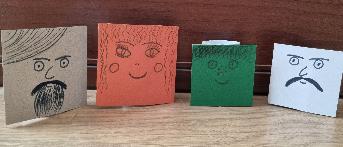 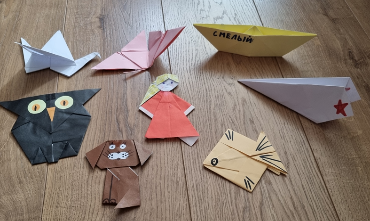 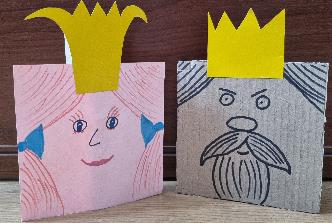 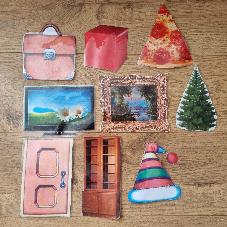 Читает педагогВыполняют детиЭто наши руки, умелые такие!Показывают свои руки, пальцы растопырены, поворачивают ладони то от себя, то к себе.Это наши руки, руки золотые.Трут ладошкой о ладошку.Они умеют шить, вязать,Пол подметать,Еще стирать.Умеют руки суп варить,Пыль вытирать,Тарелки мытьВыполняют движения по тексту.И за порядком следить!Разводят руками, показывают как чисто вокруг.Вот они какие-руки золотые!Показывают свои руки, пальцы растопырены.